License Plate ActivityOne way people express themselves and show who they are is to have a personalized license plate for their car. This is a quick glimpse into what they want to share with the world about who they are. Directions: Design a license plate that represents you or something about you. The same rules apply here that apply to a “real” license plate – seven characters (numbers or letters)you can have a logothe background can be a picture of what is important to youFill up a half-sheet of blank white paper for your license plate.Color your license plate.Keep in mind that you are going to share this and it will be displayed in the classroom, so make sure your final draft is neat and legible. Explain how your license plate represents you on the back of your license plate.Example: Mrs. Wilke LOVES to read, so her license plate could be like this: Notice that to make it fit, Mrs. Wilke left out the vowels in the word “lover.” This is a technique you can use to make your words fit.Name _____________________________________ Core ____________ Date _____________________License Plate Explanation__________________________________________________________________________________________________________________________________________________________________________________________________________________________________________________________________________________________________________________________________________________________________________________________________________________________________________________________________________________________________________________________________________________________________________________________________________________________________________________________________________________________________________________________________________________________________________________________________________________________________________________________________________________Name _____________________________________ Core ____________ Date _____________________License Plate Explanation__________________________________________________________________________________________________________________________________________________________________________________________________________________________________________________________________________________________________________________________________________________________________________________________________________________________________________________________________________________________________________________________________________________________________________________________________________________________________________________________________________________________________________________________________________________________________________________________________________________________________________________________________________________BOOK LVR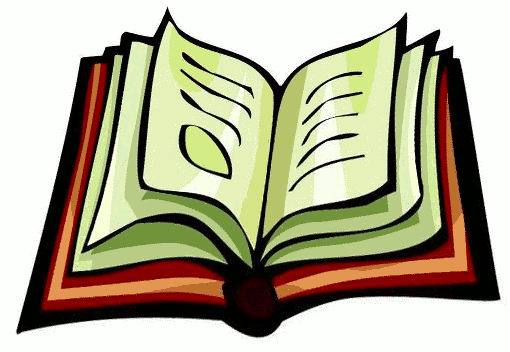 